It’s not too late!Hello Family!

The due date for the Original Works orders is approaching quickly!  Final orders are due on:Insert Date Here 
The Original Works Program is designed to celebrate your child’s creativity, support the (insert info here) and offer personal gifts and keepsakes featuring your child’s very own artwork.  If you have not yet sent in your order now is the time to do so!  Simply follow the instructions provided on the letter in the packet that was recently sent home. We hope you will take advantage of this special program.  For questions or additional information, please contact:
Coordinator Name    coordinator e-mail   Thank you for supporting our fundraiser!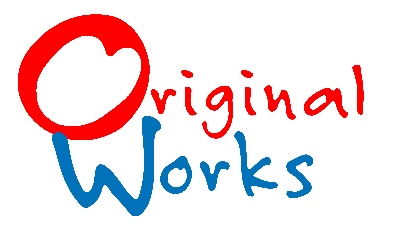 